Súhlas so zverejnením absolventského videaJa, dolupodpísaná/ý , týmto: Súhlasím so spracovávaním mojich osobných údajov na zvyšovanie povedomia o vysokej škole v rámci mojej účasti na natáčaní absolventských videí Farmaceutickej fakulty UK v Bratislave, ktoré bude obsahovať moje osobné údaje a môj audiovizuálny záznam. Som si vedomá/ý toho, že predmetné video bude zverejnené na webových stránkach UK. Poskytnutie osobných údajov je dobrovoľné. Údaje nebudú poskytnuté tretím stranám.Dotknutá osoba má právo kedykoľvek odvolať svoj súhlas. Odvolanie súhlasu nemá vplyv na zákonnosť spracovávania vychádzajúceho zo súhlasu pred jeho odvolaním.S vašimi právami pri spracovávaní vašich osobných údajov, s kontaktnými údajmi prevádzkovateľa a zodpovednej osoby vykonávajúcej dohľad nad spracovávaním osobných údajov sa môžete oboznámiť na webovej stránke:https://uniba.sk/o-univerzite/uradna-vyveska/ochrana-osobnych-udajov/.V Bratislave dňa  Podpis dotknutej osoby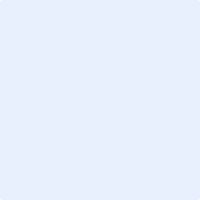 